XXX中學20xx-20xx年度企業、會計及財務概論主要商業功能課堂工作紙：小組討論姓名: ___________________ 班別: 4___ (   )     日期: ___________________閱讀有關日清集團的資訊並找出它們的營銷組合。節錄A: 取自日清集團網站「製品情報」頁面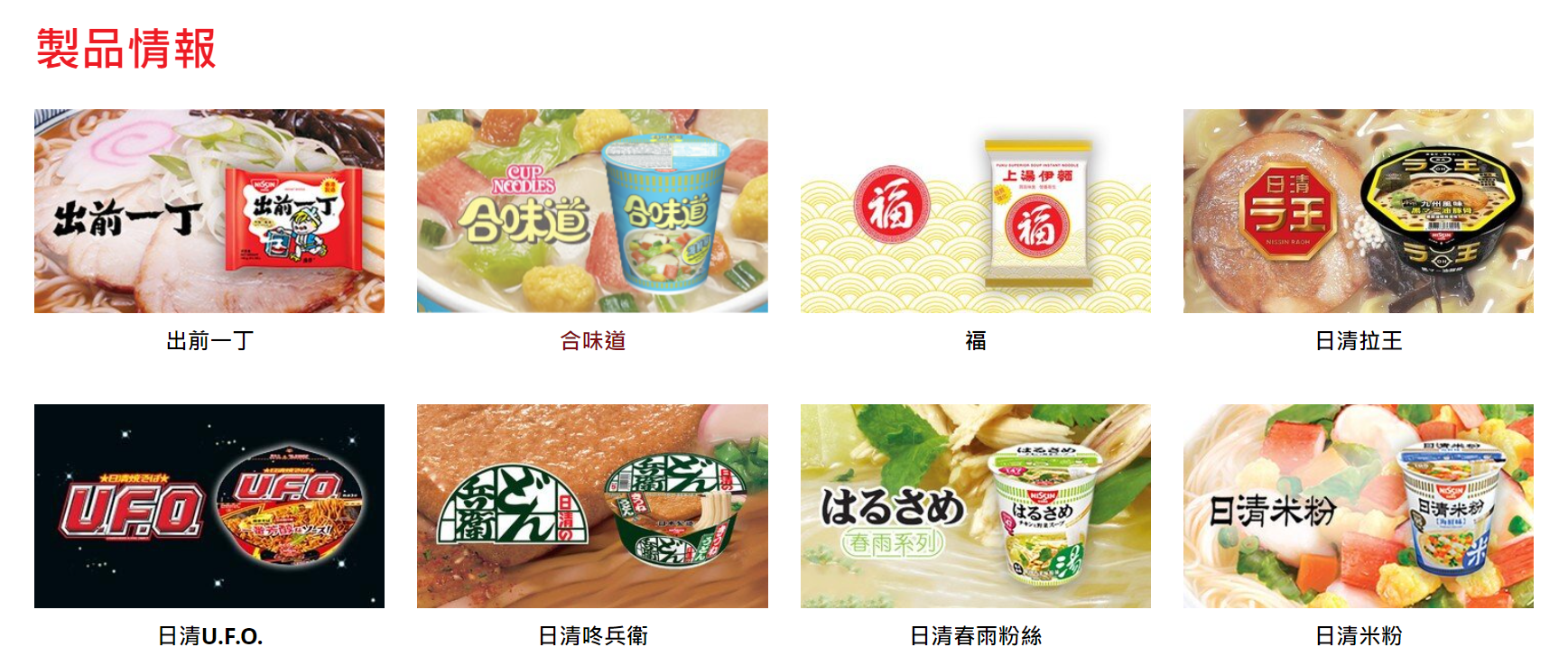 節錄Ｂ: 取自本地超級市場網站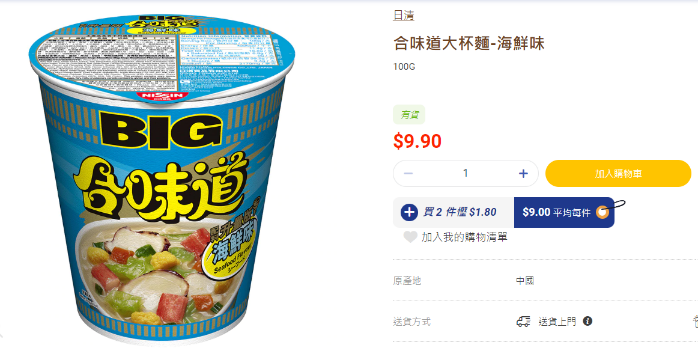 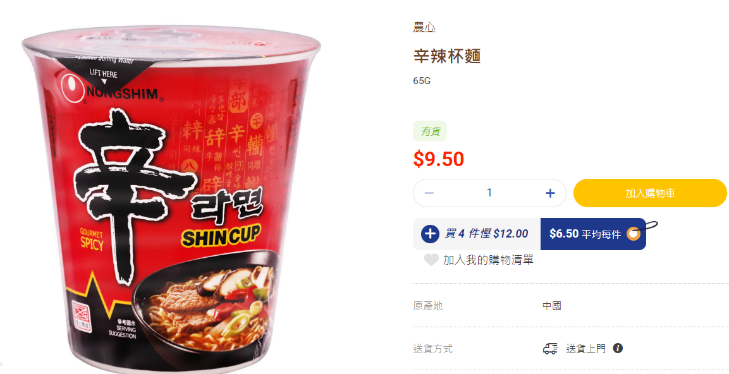 節錄Ｃ: 取自日清集團網站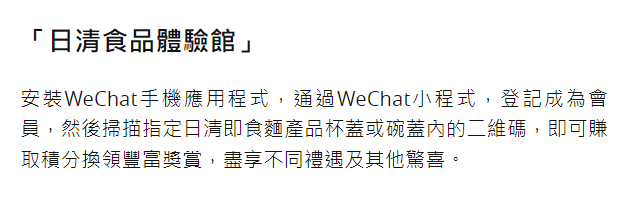 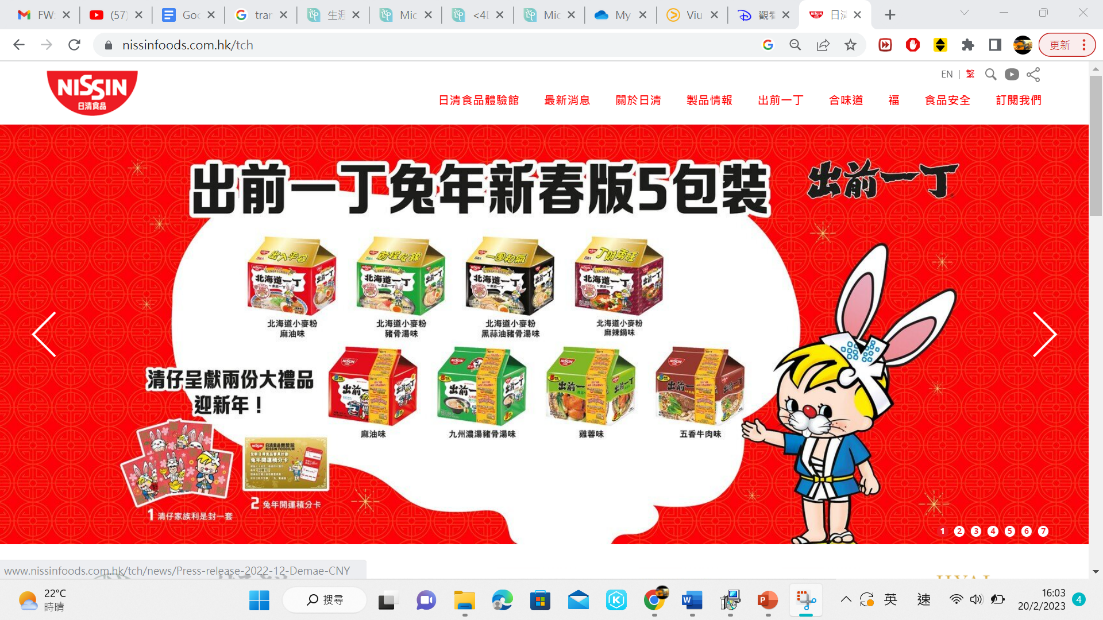 討論並寫出日清食品的營銷組合4Ps（產品、價格、分銷和推廣）。在表格內比較太興集團和日清集團的營銷組合（產品、價格、分銷和推廣）。參考資料：日清集團（2023年3月16日）。日清集團官方網站。 https://www.nissinfoods.com.hk/tch/products太興集團控股有限公司（2023年3月16日）。太興官方網站。 https://www.taihing.com/?route=home#home-banner太興集團日清集團產品不同的品牌提供不同的_______服務。 不同類型的__________。價格定位：______________________________________目標客戶：________________與其他餐廳集團相若。定位：______________________________________目標客戶：________________與其他__________相若。 分銷店舖位於部分_______並提供線上點餐外送服務。可以很容易地從_______、__________和零售店買到。推廣邀請_______拍攝電視廣告。推出__________產品。推出帶有特殊包裝的新口味。在手機應用程序中開發_______計劃。